Fiche d’accompagnement pédagogique professeur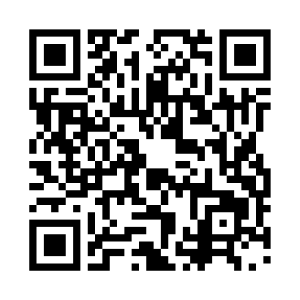 Géographie  6èmeFilm: Habiter la ville de demain : L’exemple du quartier Eco-exemplaire « L’îlot La Place » à Bloishttps://www.youtube.com/watch?v=DFgveTE8Ia0&feature=youtu.bePrésentation du documentaire :Chantal Rebout est urbaniste et élue de la municipalité de Blois, en charge de l’urbanisme, des paysages et de l’architecture. Elle nous présente la réalisation du nouveau quartier « L’îlot La Place » à Blois. Ce quartier Eco-exemplaire construit sur une ancienne friche industrielle répond à des principes et objectifs de développement durable. Ce type d’habitat nous permet de réfléchir à l’empreinte écologique de la ville. Ce quartier préfigure l’habitat se demain, il relève prioritairement de l’initiative publique.Déroulement du filmLiens avec le programme de géographie  de 6èmeEMC : L’organisation de la commune et la décision démocratique Géographie : La ville de demainConnaissances : L’urbanisation est galopante. La ville doit repenser ses espaces et ses fonctions face aux défis de l’environnement, des transports et de l’économie d’énergie. Comment des principes de construction simples nous permettent de concilier ces nouveaux enjeux dès aujourd’hui ?Démarches : Ce thème est abordé par une étude de cas : Les enjeux d’un « quartier éco-exemplaire » à BloisFiche d’accompagnement pédagogique élève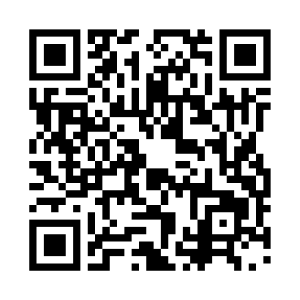 Géographie  6èmeHabiter la ville de demain :L’exemple du quartier Eco-exemplaire « L’îlot La Place » à BloisCompétence : je m’informe et je comprends un document vidéohttps://www.youtube.com/watch?v=DFgveTE8Ia0&feature=youtu.beQuels types de bâtiments trouvait-on dans ce quartier avant son réaménagement ?………………………………………………………………………………………………………………………………………………A quel objectif principal ce nouveau quartier d’habitation doit-il répondre ?………………………………………………………………………………………………………………………………………………Un quartier Eco-exemplaire repose sur plusieurs grands principes :Complétez les cases en expliquant ces principesPourquoi doit-on réfléchir et penser la ville de demain ?………………………………………………………………………………………………………………………………………………Qui sont ceux qui sont à l’origine de projets tels que celui-ci ?………………………………………………………………………………………………………………………………………………TempsSujet abordé dans la séquence0-1mnIntroduction1-1’55Présentation du projet1’55-5’06Les principes d’un quartier éco-exemplaire5’06-7’15La ville de demain7’15-8’30Le rôle des pouvoirs publics